Про внесення змін до наказу  від 05.01.2018 №13 «Про призначення відповідального за веденнявійськового обліку військовозобов’язаних і призовників та бронювання військовозобов’язанихна період мобілізації та воєнного часу»На виконання Законів України «Про оборону України», «Про мобілізаційну підготовку та мобілізацію, «Про військовий обов’язок і військову службу» та згідно із Порядком організації та ведення військового обліку призовників і військовозобов’язаних, затвердженим постановою Кабінету Міністрів України від 07.12.2016 № 921 та у зв’язку із кадровими змінами,НАКАЗУЮ :Внести зміни до наказу від 05.01.2018 №13 «Про призначення відповідального за ведення військового обліку військовозобов’язаних і призовників та бронювання військовозобов’язаних на період мобілізації та воєнного часу» та викласти п.2  у новій редакції, а саме: на час тимчасової відсутності Світличної Ю.В. обов’язки по веденню військового обліку військовозобов’язаних і призовників та бронювання військовозобов’язаних за підприємством на період мобілізації та воєнного часу покласти на Бєлого Сергія Володимировича, вчителя предмета «Захист Вітчизни»;Контроль за виконанням даного наказу залишаю за собою. Директор школи							Ю.Г.МірошніченкоЗ наказом ознайомлена:Світлична Ю.В.Бєлий С.В.Мірошніченко Ю.Г.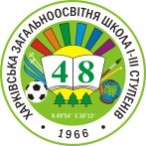 ХАРКІВСЬКАЗАГАЛЬНООСВІТНЯШКОЛА І-ІІІ СТУПЕНІВ №48ХАРКІВСЬКОЇ МІСЬКОЇ РАДИХАРКІВСЬКОЇ ОБЛАСТІХАРЬКОВСКАЯОБЩЕОБРАЗОВАТЕЛЬНАЯШКОЛА І-ІІІ СТУПЕНЕЙ №48ХАРЬКОВСКОГО ГОРОДСКОГО СОВЕТАХАРЬКОВСКОЙ ОБЛАСТИ                                             НАКАЗ                                             НАКАЗ04.09.201804.09.2018№176